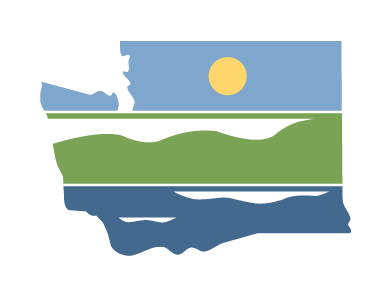 This form, when completed and signed by both parties, and approved by the Department of Ecology (Ecology), transfers the Ecology Order (and any amendments) as specified in the table below. By signing this form, the new project proponent agrees to comply with all terms and conditions and associated obligations of Ecology’s Order. Please submit this form to Ecology’s Federal Permit Unit at fednotification@ecy.wa.gov. Include in the subject line the following: “Request for Transfer of Order – [project name] [Order Number].” We will respond with a letter indicating that Ecology approves of the transfer. If you have any questions, please contact the SEA Program federal permit coordinator at the phone number or email listed above.The terms and conditions of the Order (and any amendments) specified above, including mitigation, existing and ongoing or future work authorized by said Order, will continue to be binding on the new project proponent of the project.  To validate the transfer of this Order (and any amendments) and the obligations associated with compliance with its terms and conditions, both the old and new project proponent has signed and dated this request below.To request an ADA accommodation, contact Ecology by phone at (360) 407-6076 or email at ecyrefedpermits@ecy.wa.gov, or visit https://ecology.wa.gov/accessibility. For Relay Service or TTY call 711 or 877-833-6341.Si necesita este formulario en español, por favor, llámenos a (360) 407-6076 o envíenos un correo electrónico a: ecyrefedpermits@ecy.wa.gov. Reason for transfer (check one):SALE	OTHERLEASE	Describe: Order number to be transferred:Ecology Order #                                        dated Project name:Street/PO Box:City/State/Zip:Effective date of sale/lease/transfer:Old Project ProponentNew Project ProponentCompany name:Project name (if different):Mailing address    Street/PO Box:                               City/State/Zip:Mailing address    Street/PO Box:                               City/State/Zip:Contact person:Phone number:E-mail address: Project Proponent (print name):  Project Proponent (signature): Date signed: